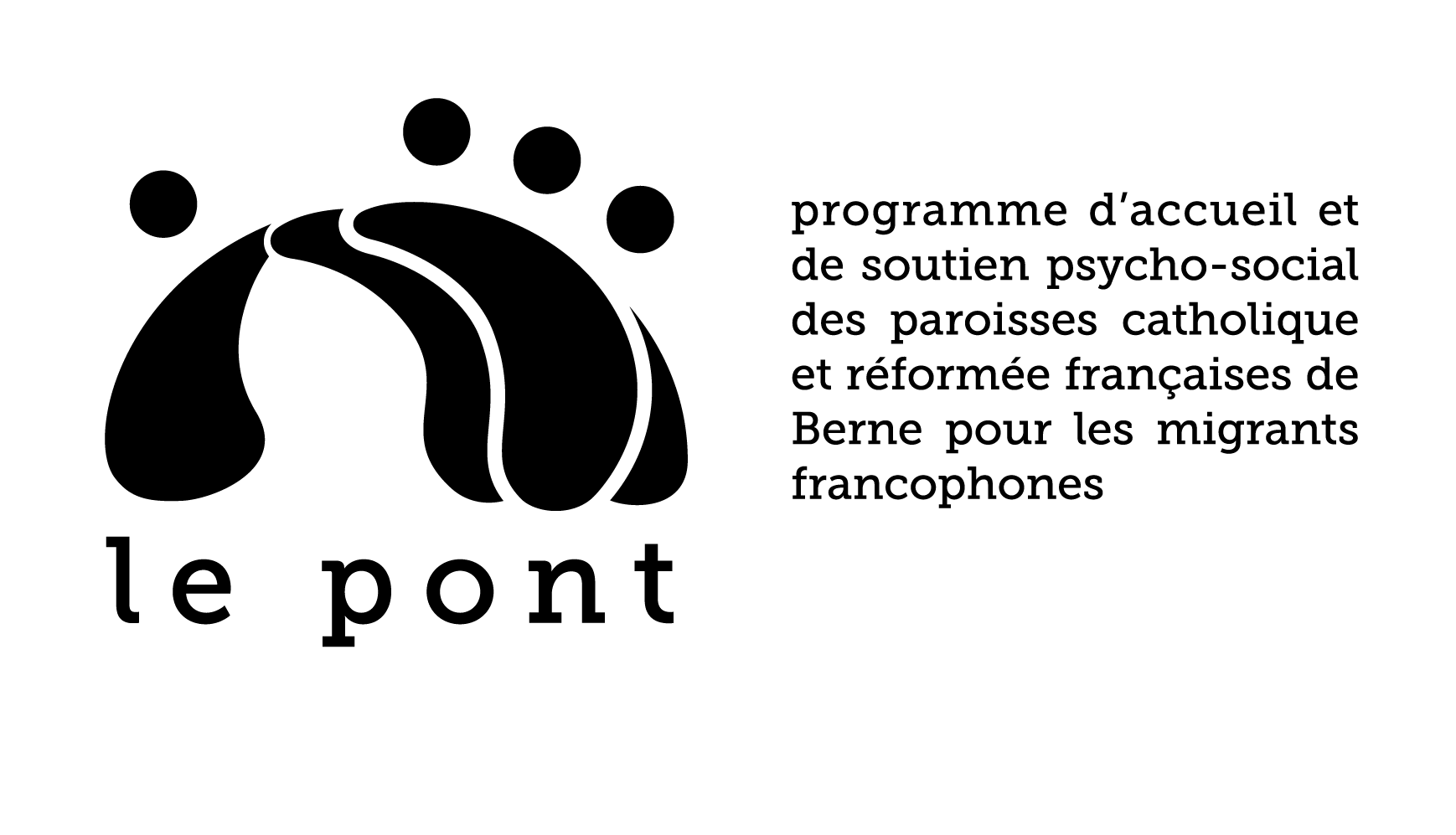 Dans le cadre de ses rencontres du jeudi, le PONT aura le plaisir de recevoirMme Barbara KrattigerDéléguée à l’égalité des genres de la Ville de Bernepour une discussion sur l’égalité des genres en Suisse et ailleursJEUDI 18 JUIN 2015, de  14H00 à 16H00au CAP, Predigergasse 3, 3011 BerneBienvenue  à toutes et à tousEntrée libre, collationRenseignements : Anne-Claude Slongo, collaboratrice socio-diaconale Eglise française de Berne, 079 726 96 62